Contrarian:  Deborah Rebore © 2013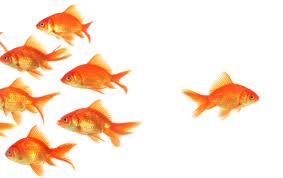 It’s Deborah Rebore’s fault.  Candidate Rebore came to my door last spring and lamented that she was unable as a member of the BEA to receive clear financial information from the School Board.  That inspired my inquiries at the District Office.And now you are reading this website:  It’s all Deborah Rebore’s fault.  Ms. Rebore doesn’t go along just to get along.  With sassy élan, she has put both the administration and her fellow board members on notice that no expenditure will be rushed through a vote.  Each contract will be thoroughly and completely examined with all t’s crossed and i’s dotted.  Like Mr. Harrison, she favors a line item approach. Peeved over the former superintendent’s failure to provide promised information regarding class size effectiveness, Ms. Rebore won’t allow the current administration to play fast and loose with this foundational education metric. (VIDEO #3 0:00)  She insists on a clearly stated policy.(to be continued)